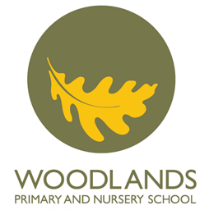 Woodlands Primary School Spelling Homework Year 1 (Mrs Bramhill phonics group) W/C 05.03.18SpellingMeaningPut it in a sentenceshadowangryVery madstrangeWhat a strange toy.manyNAcouldNA